Mrs. L.A. Ruff, Clerk of the Council, Street Parish Rooms, 6 Leigh Road, Street,Somerset   BA16  0HA                            Tel.  (01458)  440588  Email   street.parish@street-pc.gov.uk          Website   www.street-pc.gov.uk             3rd September, 2020	        			                     PLEASE   NOTE   DATE   AND   TIME        	Dear Sir/Madam,	You are summoned to attend a meeting of the Policy and FinanceCommittee which will be held virtually using Zoom with remote attendance onTuesday, 8th September, 2020 at 6 p.m. for the purpose of transacting the businessspecified in the following agenda.  https://us02web.zoom.us/j/83794898238?pwd=dFA0Qkw3NU85MWxQTUxoYnpYUG8wQT09 The meeting will be streamed live on YouTube on the Council’s YouTube channel athttps://www.youtube.com/channel/UCiwCtXUydITXA9OpDqQfvIA/videosYours faithfully,,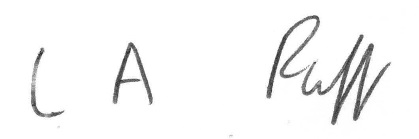 L.A. Ruff, Clerk of the Council	AGENDA1.	ELECTION OF CHAIR – until May 20212.	ELECTION OF VICE-CHAIR – until May 20213.	APOLOGIES FOR ABSENCE - acceptance of any reasons offered4.	MINUTES	To receive the minutes of the meeting of the Committee held on 7th July,	2020 (copies attached).5.	DECLARATIONS OF INTEREST AND DISPENSATIONS6.	GRANTS TO VOLUNTARY BODIES 2020/21 and 2021/22 (report attached)7.	FINANCIAL POSITION TO APRIL 2021 (report attached)				-    1    -		8.	RECEIPTS AND PAYMENTS APRIL TO JUNE 2020 (Confidential report	attached for members only)	9.	PERIODIC REPORTS AND INSPECTIONS (attached)                             ___________________________________To:   Councillors  S. Carswell, M. Daniells, P. Goater, L. Mogg, A. Prior and H. Shearer